 26  LET  SLOVENSKEGA  EKOLOŠKEGA  GIBANJA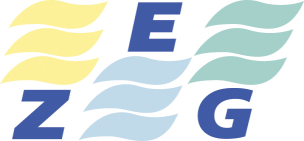 ZVEZA  EKOLOŠKIH GIBANJ  SLOVENIJE-ZEG Cesta krških žrtev 53, 8270 KrškoSpletna stran: www.gospodarnoinodgovorno.si                     www.zeg.sie.pošta: zegslo20@gmail.com Številka: 67/18                             Datum: 21.5.2018                                                                             OBVESTILO  ZA  JAVNOST Zadeva:  STALIŠČE  ZEG-a  DO  OBELEŽITVE TREH  POMEMBNIH  OKOLJSKIH  DNEVOV                 DAN  NATURE 2000 ( 21. maj )                MEDNARODNI DAN BIOTSKE RAZNOVRSTNOSTI ( 22. maj )                 EVROPSKI DAN PARKOV ( 24. maj ) V OKVIRU  TEDNA  PARKOV ( 21. – 29. 5.) V  Zvezi  ekoloških gibanj Slovenije-ZEG ,nevladni okoljski organizaciji ( ima status društva v javnem interesu po ZVO) v dneh, ko obeležujemo kar tri pomembne okoljske dneve  opozarjamo tudi na  dejstvo, da je tačas vedno več  grobih okoljskih posegov interesnega domačega in tujega kapitala v  naravni  življenjski  prostor . Naše edino bogastvo je v večji meri ohranjena narava in gozdovi. Slovenija spada med najbolj biotsko pestre države v evropskem in svetovnem merilu. Slovenija po biotski raznovrstnosti in krajinski raznolikosti  sodi v sam svetovni vrh in prav zaradi tega je krhka in ranljiva bolj kot drugi predeli sveta. Sloveniji pripada manj kot 0,004% celotne zemeljske površine in Slovencev nas je 0,033% celotnega človeštva, vendar v Sloveniji živi več kot 1% vseh znanih  živečih vrst na Zemlji in več kot 2% celinskih vrst. Tako veliko število vrst na tako majhnem prostoru nas uvršča med naravno najbogatejša območja Evrope in celo sveta. Zato o Sloveniji opravičeno lahko govorimo kot o evropskem biotskem parku.Slovenija sodi po oceni strokovnjakov med območja z nadpovprečno biotsko raznovrstnostjo. Posebej značilni so gozdni, podzemni in vodni ekosistemi, mokrišča, morje, alpski in gorski svet, suha rastišča in seveda Kras. To je »edina vrednota in  bogastvo« naše države, zato ga ne smemo načrtno uničevati! V Sloveniji je statusno zavarovanega več kot 12 % ozemlja (od tega 4,2 % Triglavski narodni park in Spominski park Trebče-Kozjanski park , naravni park Škocjanske jame in naravni rezervat Škocjanski zatok). Glede na naravne danosti je bilo potrebno s strani Vlade RS zavarovati in obvarovati  okrog  37% ozemlja države, kar v ZEG-u  podpiramo in  pozdravljamo.O uveljavljanju biotske raznovrstnosti je že sprejeto vrste zakonodaje, domače ali  tuje (EU - Peti okoljski akcijski program), žal  v Sloveniji prevladuje le teorija (sprejeti zakoni in predpisi), praksa na terenu pa je za varovanje okolja  izredno slaba in največkrat protizakonita (divji gradbeni posegi v prostor, črna odlagališča, goloseki, kamnolomi, trase AC,… ).Biotska raznovrstnost pa težko čaka, kajti vsaj nekateri načrti za razglasitve čakajo uresničitev oziroma formalno izvedbo vsaj že trideset let (zlasti predlagani parki Kočevje,  Pohorski,  Karavanško-Kamniško-Savinjski  regijski park, regijski in krajinski  parki Mura, Drava,Krka ..  itd.), ali delujejo le na papirju.  Projekt NATURA 2ooo  bo v prihodnje reševal le naravne habitate vrst in ptic, ne pa celotnih zavarovanih ozemelj, zato ne more biti nadomestilo. Posebej so nekateri  dosedanji   ministri MOP-e  izbrisali  lep del načrtovanih ozemelj, ki bodo v bodoče služili le hudim posegom v okolje, rodovitna tla (hidroelektrarne,  asfaltne baze, kamnolomi, trgovski centri, elitna  stanovanjska in turistična naselja, pokopališča, trase daljnovodov, AC, plinovodov, …).Ob teh okoljskih dnevih  v ZEG-u  posebej izpostavljamo velik okoljski problem na zavarovanem območju nacionalnega Triglavskega parka, kjer želi bohinjski župan in nekateri  drugi neupravičeno, politično, brez strokovnih podlag  izbrisati iz Zakona o TNP velik del parka na območju Bohinjskega jezera in Vogla. Te dni  pa je  v  javnosti ponovno zahteva Nadškofije Ljubljana , ki hoče v denacionalizacijskih postopkih v naravi nazaj tudi izjemne naravne dragulje, kot so Doline Triglavskih  sedmerih  jezer , slapa  Savice  in obale Bohinjskega  jezera. V  ZEG-u  tej  zahtevi  cerkve  ostro  nasprotujemo.   O  tem bi morali odločati  na  referendumu  vsi  Slovenci in  ne le vatikanska katoliška  cerkev  in  peščica zainteresiranih  politikov. V  Zvezi  ekoloških gibanj Slovenije – ZEG se  sprašujemo, kdaj  bo Slovenija iz papirjev z zelo lepo zapisanimi programi in cilji prešla v konkretne izvedbe in razglasitve, da bi lahko predvsem za sebe in ves svet, ohranili to izjemo identiteto Slovenije in s tem tudi Evrope katerega sestavni del smo.To ne sme biti ena izmed »zapravljenih posebnosti « Slovenije v EU.  Prav nič pa se  ne »harmonizira» v tem, da bi v praksi postopno povečala različne kategorije zakonsko sprejetih in zavarovanih območij na okoli 37 % državnega ozemlja (NPVO), zadnje čase se sliši celo, da bi želeli nekateri novi lastniki krčiti  površine že dolgo razglašenega  parka nacionalnega pomena. Tak grobi poseg v prostor na obali Bohinjskega jezera se je nedavno zgodil v obliki gozdne ceste oz. vlake.  V ZEG-u predlagamo, da se v teh 37 % ozemlja vključijo  tudi strnjene ekokmetije (že  preko  2700 ekoloških kmetij), ki dolgoročno ne uporabljajo pesticidov , umetnih gnojil (kemizacija tal).in gensko spremenjenih semen  oz. živil .Ne zavedamo se še, da je biotska raznovrstnost del nacionalne identitete in z njo tudi parki, preko katerih je dana možnost za ohranjanje teh izjemnih vrednot Slovenije  oziroma s tem tudi Evrope. Zato bo potrebno novi  zakon o TNP , regijskih in krajinskih parkov uresničevati  v  praksi. Sprašujemo se, kje so ovire za  dobro vodenje že razglašenih in še načrtovanih parkov, so to: načrtovani  grobi posegi v prostor (zaradi NIMBY pojava) ali državni uradniki, vodilni v resornih ministrstvih in nekaterih občinah, neučinkovite inšpekcijske službe, efekt NIMET  »ne v času mojega mandata» ali pa kar vsi ?Ekološki pozdrav  !                                                   	 Za  Izvršni odbor ZEG-a,  predsednik              Karel Lipič, univ. dipl. ing.V vednost: -  Vlada RS,                        -  MOP,  Mzi  , MKGP-  DZ – resorni odbori , PS -  Državni svet RS     -  Računsko  sodišče RS-  Varuhinja človekovih pravic RS    -  Zavod  RS za varstvo  narave                                     